Праздник «День птиц» в старшей и подготовительной группах компенсирующей направленности «Золотой Ключик» и «Буратино»Подготовила фотоотчёт: воспитатель Мартынова О.В.Все знают, что 1 апреля – день смеха. Но не все знают, что в этот день отмечают другой праздник – День птиц. Кончаются морозы, начинает пригревать солнышко, появляются проталины. Возвращаются из далеких теплых стран птицы. Трудно им приходится в пути, не все и долетают до родных мест. А те, что долетели, - голодные, обессиленные, очень нуждаются в помощи человека. Именно поэтому 1 апреля проводится этот праздник – в этот день люди делают что-то полезное для птиц. Для скворцов развешивают скворечники, для аистов устраивают искусственные гнезда. Впервые этот праздник провели много лет назад  небольшая группа школьников под руководством молодого ученого Николая Ивановича Дергунова. Всем было весело и интересно. Вся страна узнала об этом празднике, и на следующий год он стал массовым, в нем участвовали почти все школьники.И мы с ребятами провели праздник День птиц. Наш праздник прошел в форме игры. В нашем празднике участвовало 2 команды. Команда «Ласточки» и команда «Грачи» 
 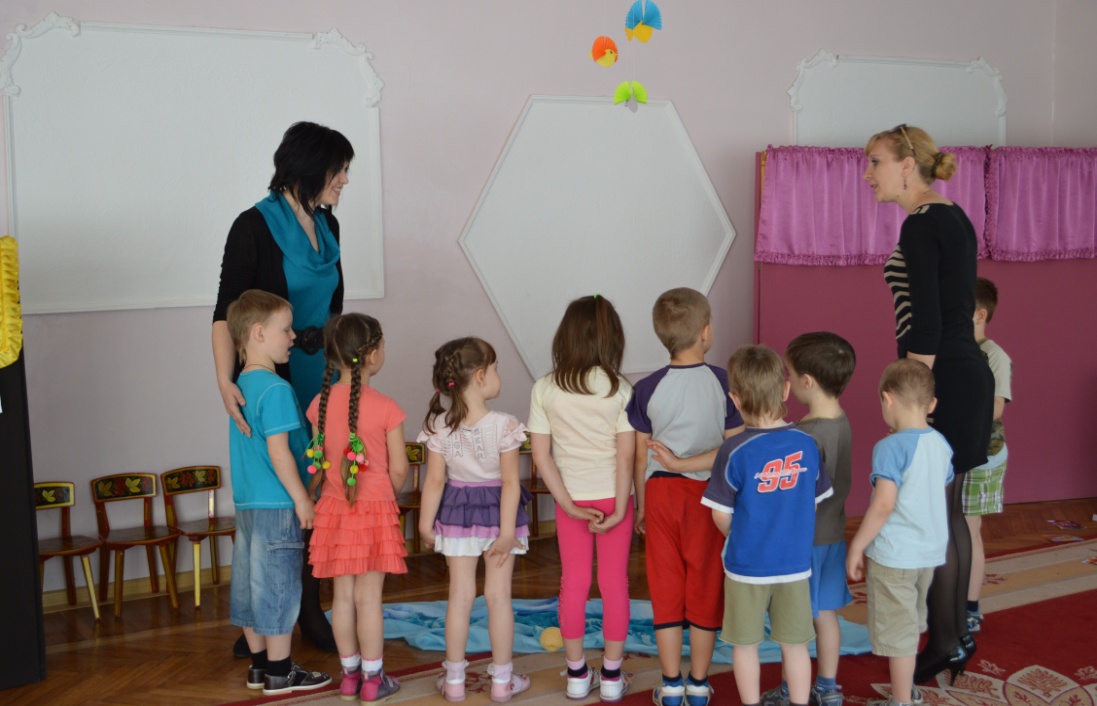 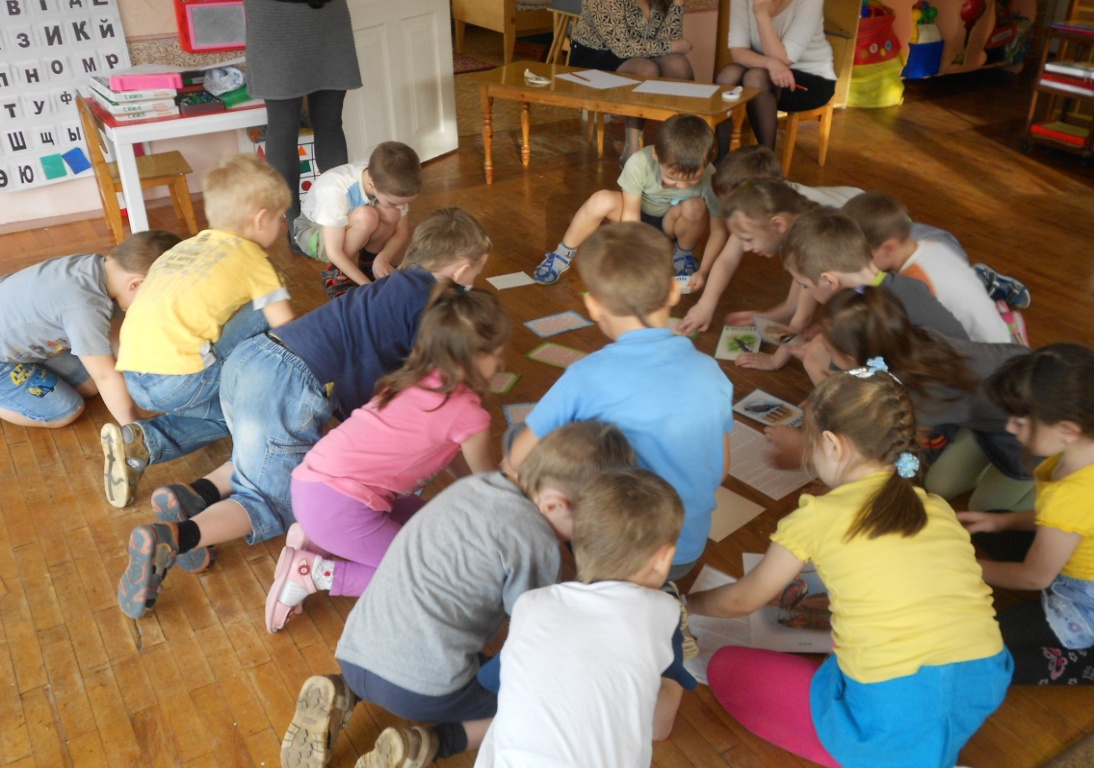 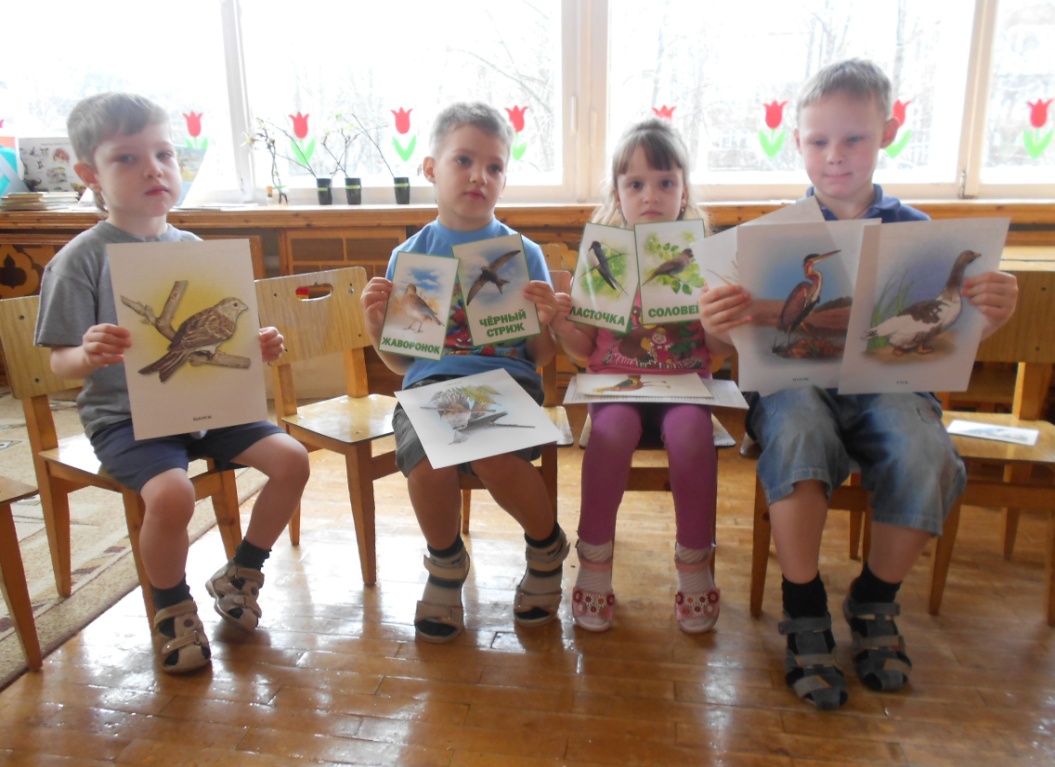 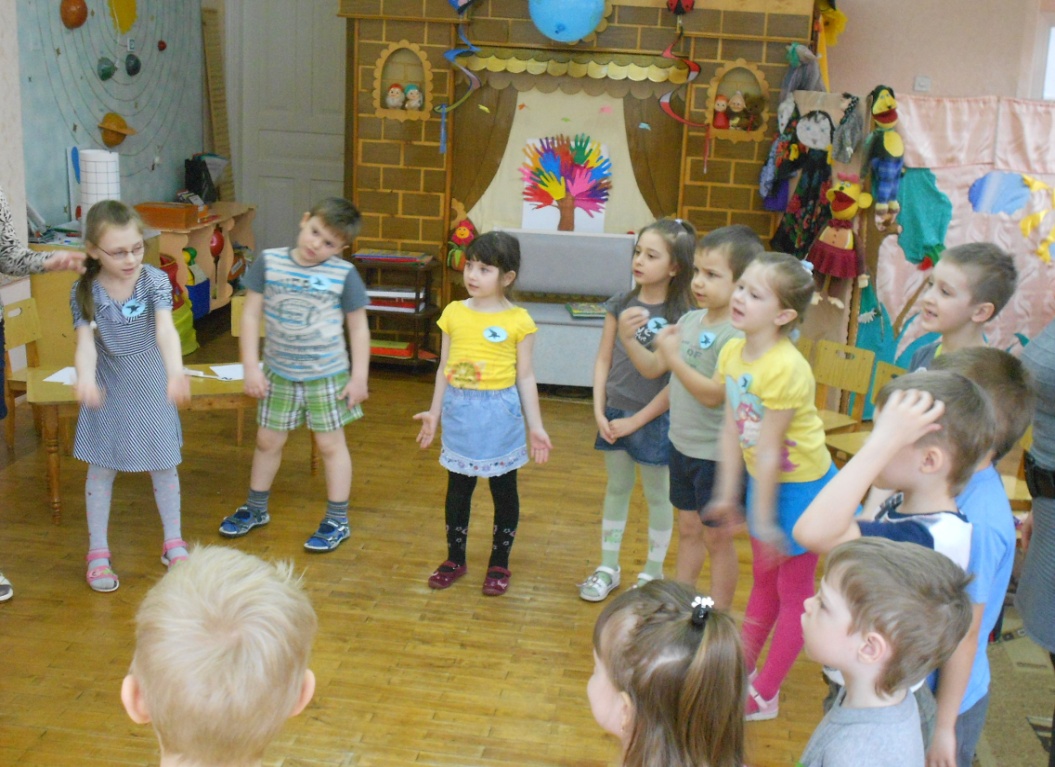 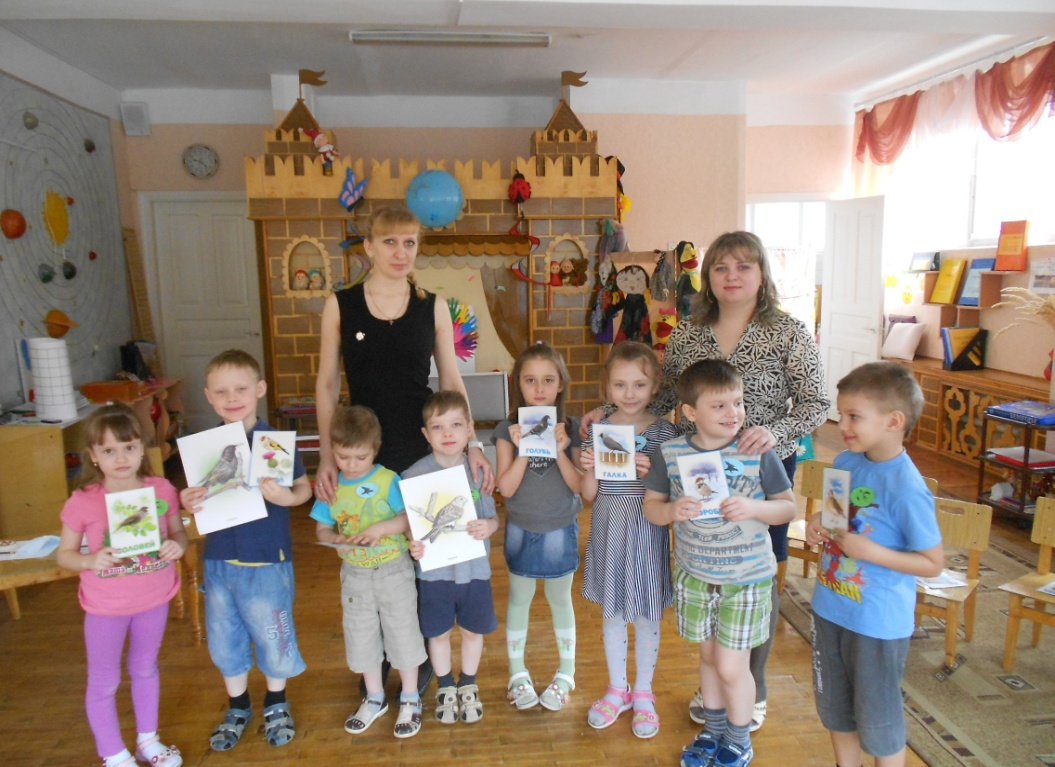 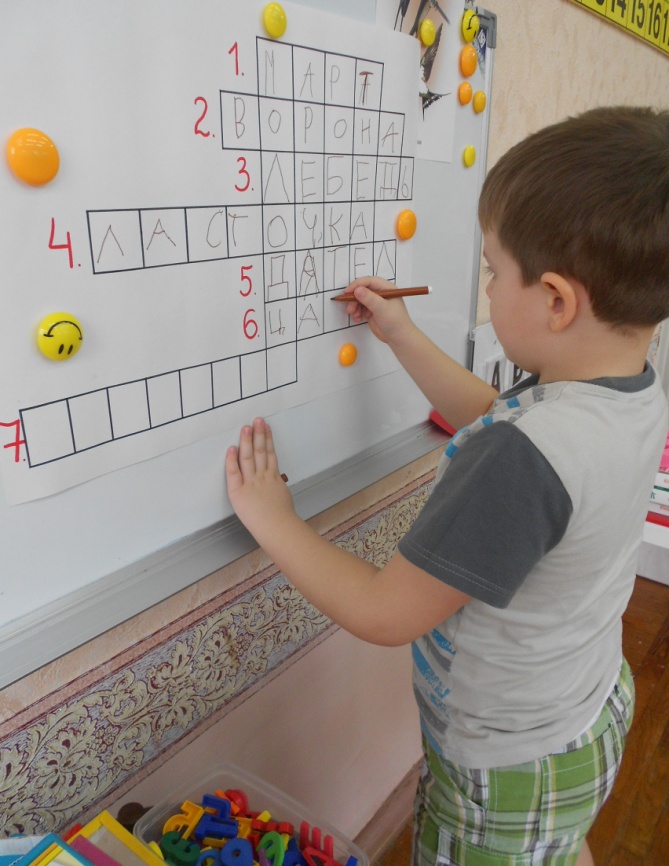 